Grupa I Koedukacyjna 24.11.2021r.Wychowawca: Marta BrokosGodz.14:15-21:00 1. Proszę obejrzyj filmik o historii Pluszowego Misia, który swoje urodziny obchodzi 25 listopada. https://www.youtube.com/watch?v=pD-L_C0_ay82. Połącz w pary takie same misie. 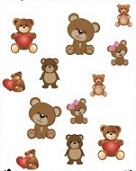 3. Policz i pokoloruj odpowiednią liczbę kwadratów. 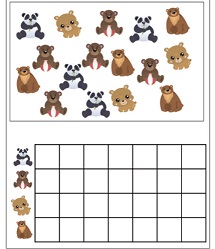 4. Połącz pary. 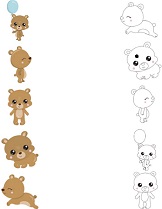 5. Pokoloruj misia. 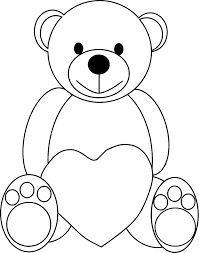 Powodzenia!